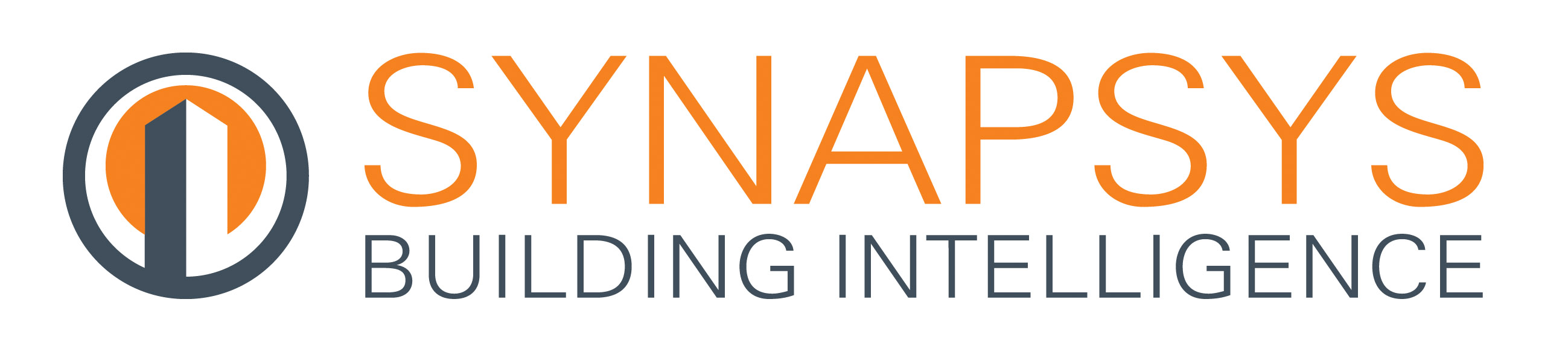 Press Release09 April 2018Be smart…save money
Synapsys Solutions is urging building owners and landlords to take the smart approach to tenant billing or risk a fine through non-compliance with the Heat Network (Metering & Billing) Regulations.Introduced in 2014, the Regulations introduced the concept of mandatory metering in commercial buildings and put the onus on the heat supplier to install point of entry meters which record the heat being delivered to a location for all buildings with one or more customers connected to a District Heat Network.Matt Gardner, Business Development Manager for Synapsys Solutions says: “There are relatively few exemptions, and with a range of criminal and civil penalties for those failing to comply, building owners and landlords need to take action.“The smart choice is to move away from the traditional manual data collection route for tenant billing because automated billing solutions are proving to be a real game changer – not just in meeting the Regulations but in revolutionising the tenant billing process and as a result providing total visibility of costs.”Automated billing solutions accept energy and consumption data from meter loggers or a monitoring system through a portal before automatically generating tenant bills which are sent by email. Most systems also utilise an intuitive display which provides the landlord with an overview of each tenant. Tenants can also access real time date allowing them to see how their behaviour is affecting their energy bills.Matt continues: “In meeting the requirements of the Heat Network (Metering & Billing) Regulations, an automated billing solution effectively joins up the dots, allowing the landlord to monitor energy usage throughout a building. It also ensures that tenants are billed accurately for the energy they have consumed.“But what is perhaps more important is that it provides a massive boost in the drive towards energy efficiency, through the provision of real time data on a tenant by tenant basis. Only through this total visibility of costs will building occupiers begin to understand how their behaviour affects their energy usage and the measures which need to be taken for them to have a positive influence on a building’s energy reduction strategy.”For further information about the steps you need to take to comply with the Heat Network (Metering & Billing) Regulations contact Synapsys Solutions.www.synapsys-solutions.comNote to editorsSynapsys Solutions offers interfacing, integration and communication solutions for the building controls industry.  The Company creates simple, cost-effective building integration solutions to improve communication and co-ordination between building, plant and equipment. Their systems reveal the operation of a building to its users, helping their customers understand, improve and optimise how their building performs.For further information about Synapsys Solutions please contact Keystone Communications:Tracey Rushton-ThorpeTel: 01733 294524Email: tracey@keystonecomms.co.ukLeandra GravesTel: 01733 294524Email: leandra@keystonecomms.co.uk